January NewsletterDATES TO REMEMBERJanuary 17 – Gr. 1 & Gr. 6 French Immersion Entry Info Session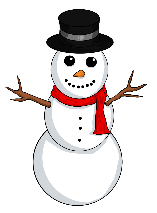                       at Gretna Green @ 6:30pmJanuary 23 – Parent Info Session for Kick off to K @ 6:30pmJanuary 28 – NO School for students– PD DayFebruary 18 – NO School – Family Day!!February 27 – Pink Shirt DayMarch 4-8 – March Break – NO SchoolWelcome To SignWe are in the process of updating our Welcome To King Street sign in the Main Lobby.  We are asking anyone that speaks anything other than English at home to please email Denise @ denise.kelly2@nbed.nb.ca the proper spelling of “Welcome To” in your language.  We are going to add it to the sign!!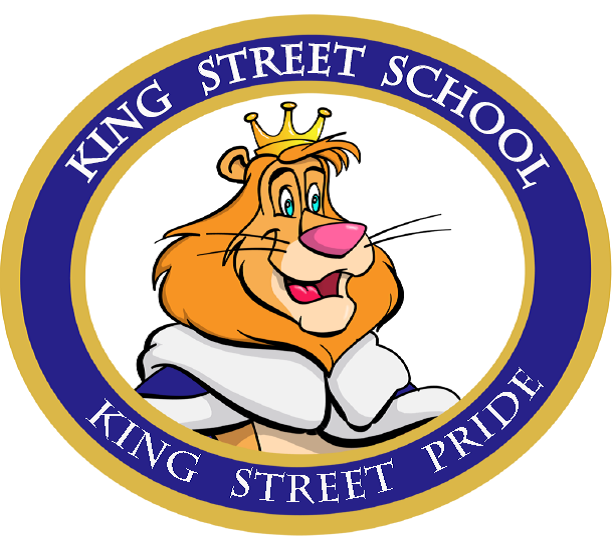 Public Skating RulesThe city of Miramichi has issued us with a few rules during the school usage of their ice surface at the LBA.  Volunteers please be aware of the following:All participants must be wearing skates while on ice surface – NO BootsAbsolutely No Food or Drinks permitted on the ice surface at any time.No Headsets, cell phones, or hand held electronics.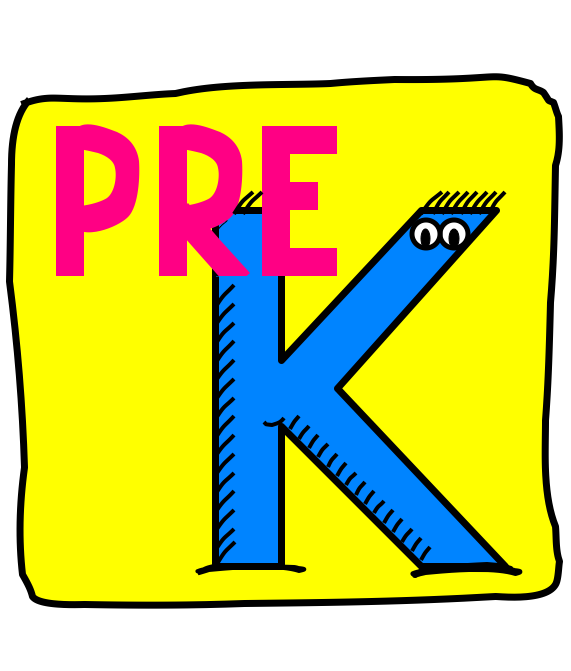 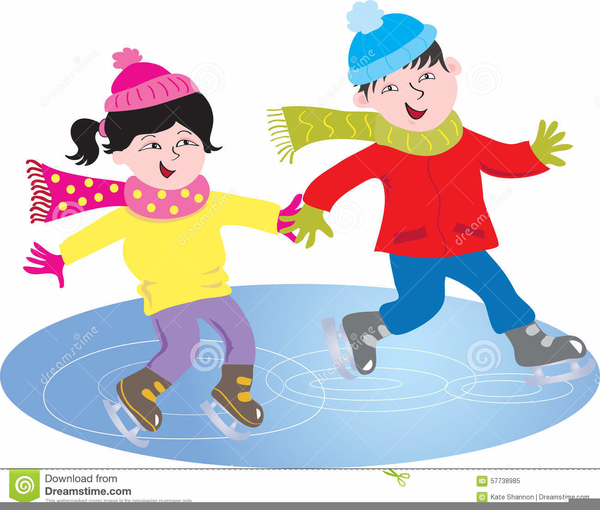 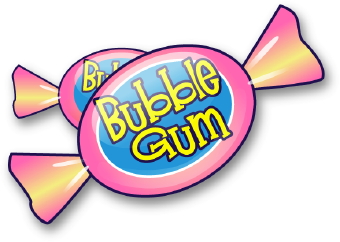 